รายงานการประชุมสภาองค์การบริหารส่วนตำบลวังดาลสมัยประชุมสามัญ สมัยที่ 3 ครั้งที่ 1 ประจำปี  2563วันอังคาร ที่  11 สิงหาคม  2563 เวลา  10.00  น.ณ  ห้องประชุมสภาองค์การบริหารส่วนตำบลวังดาล****************************ผู้เข้าประชุม					ตำแหน่ง		ลายมือชื่อ		หมายเหตุ1. นายสุนทร 		อ่อนสว่าง	    ประธานสภาฯ	    สุนทร 	อ่อนสว่าง2. นายจุล                 	มูลเชื้อ              	รองประธานสภาฯ         	จุล            มูลเชื้อ              	3. นายสุชาติ 	บัวศรี	เลขานุการสภาฯ	สุชาติ	บัวศรี4. นางสาวพิมพร  	เพียวังถา	สมาชิก อบต. หมู่ที่  1	พิมพร  	เพียวังถา 5.  นางสาวบังอร  	พิมพ์อรัญ	สมาชิก อบต. หมู่ที่  1	บังอร  	พิมพ์อรัญ6. นายมนัส	สมมิตร	สมาชิก อบต. หมู่ที่  2	มนัส	สมมิตร7.  นายพิชิตชัย	แม่นปืน	สมาชิก อบต. หมู่ที่  2	พิชิตชัย	แม่นปืน8. นายปรีชา	ยังสุข	สมาชิก อบต. หมู่ที่  3	ปรีชา	ยังสุข9.  นายณัฐกานต์	สมมิตร	สมาชิก อบต. หมู่ที่  3	ณัฐกานต์	สมมิตร10. นายสุวรรณ์	ธนะสุทธิพันธ์	สมาชิก อบต. หมู่ที่  4	สุวรรณ์	ธนะสุทธิพันธ์11. นายสำเริง	ย้อยดา	สมาชิก อบต. หมู่ที่  4	สำเริง	ย้อยดา12. นายดำเนิน	ถึกไทย	สมาชิก อบต. หมู่ที่  5	ดำเนิน	ถึกไทย13. นายคำพันธ์	สีพานวงษ์	สมาชิก อบต. หมู่ที่  5	คำพันธ์	สีพานวงษ์14. นางกัลยา	เจริญผล	สมาชิก อบต. หมู่ที่  6	กัลยา	เจริญผล 	15. นางพเยาว์	สุวรรณพูล	สมาชิก อบต. หมู่ที่  7	 พเยาว์	สุวรรณพูล16. นายวิชัย	พันธ์ชอบ	    สมาชิก อบต. หมู่ที่  7    วิชัย		พันธ์ชอบ17. นายธนวัฒน์	คำลือ	สมาชิก อบต. หมู่ที่  8	ธนวัฒน์	คำลือ18. นายสนอง	สีทองเพีย	สมาชิก อบต.  หมู่ที่ 8	สนอง	สีทองเพีย19. นายฉัตรชัย	พวงจำปา	สมาชิก อบต. หมู่ที่  9	ฉัตรชัย	พวงจำปา20. นางมาลี	จีนทำ	สมาชิก อบต. หมู่ที่  10	มาลี	จีนทำ21. นางปาริฉัตร	วรฤทธิ์	สมาชิก อบต. หมู่ที่  12	ปาริฉัตร	วรฤทธิ์22. นายสุรศักดิ์	สอนโส	สมาชิก อบต. หมู่ที่  13   สุรศักดิ์	สอนโส 23. นายวัชรากร	สีเหลือง	สมาชิก อบต. หมู่ที่  14	วัชรากร	สีเหลือง24. นายอนันต์		พรมที		    สมาชิก อบต. หมู่ที่ 15   อนันต์	พรมที	25.  นายบุญลอด	หนามพรม	สมาชิก อบต. หมู่ที่  16   บุญลอด	หนามพรม26. นายรังสรรค์	หนามพรม	   สมาชิก อบต. หมู่ที่  16   รังสรรค์	หนามพรม- 2 -ผู้ลาประชุม	1. นายนิพนธ์	อุตทองคำ	สมาชิก อบต. หมู่ที่  9   			 2. นายนิยม	เผ่าแสง	สมาชิก อบต. หมู่ที่  11	 3. นายอดุลศักดิ์	สุวรรณศร	   สมาชิก อบต. หมู่ที่  15    ผู้เข้าร่วมประชุม				1.  นายไพบูลย์		ช่างฉาย		     นายก อบต.วังดาล			ไพบูลย์      	ช่างฉาย2. นายอุดม		ประนอม	     รองนายก อบต.วังดาล		อุดม		ประนอม3. นายชาญชัย		อ่อนสว่าง	     รองนายก อบต.วังดาล		ชาญชัย		อ่อนสว่าง4. นางอรสา		โตขำ		     รองปลัด อบต.วังดาล		อรสา		โตขำ5.  นายวิทยา		จิตคำภา	     หัวหน้าสำนักปลัด			วิทยา	    	จิตคำภา6.  นางสาวศศิกานต์ 	แย้มกลิ่น	     นักพัฒนาชุมชน 			ศศิกานต์   	แย้มกลิ่น7. นายณัฐชนพงศ์	พงค์ศาสตร์	     นักวิเคราะห์นโยบายและแผน	ณัฐชนพงศ์   พงค์ศาสตร์เริ่มประชุม  เวลา   10.00  น.ระเบียบวาระที่  1 	เรื่องประธานแจ้งให้ที่ประชุมทราบประธานสภาฯ	- กล่าวสวัสดีสมาชิกสภาทุกท่าน และขอเปิดประชุมสภาสมัยประชุมสามัญ                        สมัยที่ 3  ครั้งที่ 1 ประจำปี 2563 และแจ้งระเบียบวาระที่จะประชุมวันนี้ดังต่อไปนี้	- เรื่องรับรองรายงานการประชุมสภาองค์การบริหารส่วนตำบลวังดาล ครั้งที่ผ่านมา	- เรื่องพิจารณาร่างข้อบัญญัติงบประมาณรายจ่ายประจำปี พ.ศ.2564 วาระที่ 1 ขั้นรับหลักการ	- เรื่องพิจารณาให้ความเห็นชอบร่างแผนพัฒนาท้องถิ่น พ.ศ. 2561  -  พ.ศ. 2565 (แก้ไข เปลี่ยนแปลง เพิ่มเติม ฉบับที่ 6)	  			- เรื่องพิจารณาอนุมัติโอนเงินงบประมาณรายจ่ายในหมวดค่าครุภัณฑ์ที่ดินและ                              สิ่งก่อสร้างที่ทำให้ลักษณะปริมาณ คุณภาพเปลี่ยนหรือโอนไปตั้งจ่ายเป็นรายการใหม่                 		- เรื่องพิจารณาให้ความเห็นชอบรับมอบที่ดินกรณีที่มีผู้อุทิศให้องค์การบริหารส่วน			ตำบลวังดาล (นายบัณฑิต  ท่าลาด หมู่ที่ 12)มติที่ประชุม	- รับทราบระเบียบวาระที่  2 	เรื่อง  รับรองรายงานการประชุมสภาองค์การบริหารส่วนตำบลวังดาล  สมัยประชุมวิสามัญ  สมัยที่ 3 ครั้งที่ 1 ประจำปี 2563  เมื่อวันจันทร์ ที่  13 กรกฎาคม 2563- 3 -ประธานสภา	- สอบถามว่าจะมีสมาชิกสภาท่านใดขอแก้ไขรายงานการประชุมสภาหรือสอบถามเรื่องรายงานการประชุมสภาในครั้งที่ผ่านมาหรือไม่ ถ้าไม่มีก็ขอมติที่ประชุมเพื่อรับรองรายงานการประชุมสภา มติที่ประชุม		ที่ประชุมมีมติรับรองรายงานการประชุมสภาด้วยคะแนนเสียงเป็นเอกฉันท์ระเบียบวาระที่ 3	เรื่อง  เสนอเพื่อพิจารณา  3.1 เรื่องพิจารณาร่างข้อบัญญัติงบประมาณรายจ่าย  ประจำปีงบประมาณ  พ.ศ.  2564  วาระที่  2 ขั้นแปรญัตติ และวาระที่ 3 ขั้นเห็นชอบประธานสภา	- ขอเชิญเลขานุการสภาฯ  ชี้แจงรายละเอียดต่างๆ ต่อที่ประชุมสภาฯ เลขานุการสภา	- ชี้แจงว่าตามระเบียบฯ ผู้บริหารขององค์การบริหารส่วนตำบลจะต้องจัดทำร่างข้อบัญญัติฯ และเสนอต่อที่ประชุมสภาฯ ภายในวันที่ 15 สิงหาคมของทุกปี และชี้แจงรายละเอียดของการพิจารณาร่างข้อบัญญัติฯ ปี พ.ศ.2564 ว่าเนื่องจากร่างข้อบัญญัติฯ ฉบับนี้เป็นร่างข้อบัญญัติฯ เกี่ยวด้วยการเงิน การพิจารณาจะพิจารณาเป็นระเบียบวาระ 3 วาระ และจะพิจารณาทั้ง 3 วาระรวดเดียวมิได้ ซึ่งหากที่ประชุมสภาฯ มีมติรับรับร่างข้อบัญญัติฯ ในวาระที่ 1 ขั้นรับหลักการแล้ว ขั้นต่อไปก็จะเข้าสู่การพิจารณาในวาระที่ 2 ขั้นแปรญัตติ ซึ่งต้องกำหนดระยะเวลาให้สมาชิกสภาฯ หรือผู้บริหารได้เสนอขอแปรญัตติในร่างข้อบัญญัติฯ ดังกล่าว เป็นเวลาไม่น้อยกว่า 24 ชั่วโมง  ก่อนที่จะเข้าสู่วาระที่ 3 ขั้นเห็นชอบ เมื่อที่ประชุมสภาฯ มีมติเห็นชอบในร่างข้อบัญญัติฯ ฉบับนี้แล้ว หลังจากนั้นก็จะเสนอให้นายอำเภอกบินทร์บุรีลงนามอนุมัติ และนายก อบต. ลงนามประกาศใช้ต่อไป ซึ่งหากสมาชิกสภาฯ ท่านใดหรือนายกองค์การบริหารส่วนตำบล ประสงค์จะขอแปรญัตติต้องทำหนังสือยื่นต่อคณะกรรมการแปรญัตติเพื่อขอแปรญัตติ ซึ่งคณะกรรมการแปรญัตติจะได้นำเรื่องที่ขอแปรญัตติมาประชุมพิจารณาร่วมกันต่อไป และเนื่องจากคณะกรรมการแปรญัตติชุดเดิมได้หมดวาระลงแล้ว จึงขอให้ที่ประชุมสภาฯ ได้ดำเนินการเสนอชื่อบุคคลที่เป็นสมาชิกสภาฯ เพื่อแต่งตั้งเป็นคณะกรรมการแปรญัตติ และขอให้กำหนดระยะเวลาในการแปรญัตติด้วย และหากสมาชิกสภาฯ ท่านใดสงสัยสามารถสอบถามได้และในฐานะที่ตนเป็นเจ้าหน้าที่งบประมาณ ได้สั่งการให้หัวหน้าส่วนแต่ละส่วนรวบรวมรายละเอียดประกอบร่างงบประมาณฯ และโครงการที่ได้นำบรรจุไว้ในร่างข้อบัญญัติ ฯ นี้ เป็นโครงการที่ผ่านการประชุมพิจารณาของคณะกรรมการแผนพัฒนาฯ แล้วทุกโครงการ  ในส่วนของรายละเอียดร่างข้อบัญญัติฯ นั้น ขอให้ท่านนายกองค์การบริหารส่วนตำบลเป็นผู้ชี้แจงให้สมาชิกสภาฯ ทุกท่านทราบ- 4 -นายก อบต.  	-  ชี้แจงหลักการและเหตุผลของร่างข้อบัญญัติงบประมาณรายจ่าย ประจำปีงบประมาณ พ.ศ.2564 รวมทั้งประมาณการรายรับ รายจ่าย และโครงการต่างๆ ที่ปรากฏในร่างข้อบัญญัติฯ รายละเอียดปรากฏตามเอกสารร่างข้อบัญญัติฯ ที่ได้จัดส่งให้สมาชิกสภาทุกท่านได้พิจารณาก่อนแล้ว หากที่ประชุมสภามีข้อสงสัยประการใดเกี่ยวกับข้อความต่างๆ ในร่างข้อบัญญัติฯ ก็สามารถสอบถามได้ประธานสภา 	- สอบถามสมาชิกสภาฯ ว่าตามที่นายก อบต. และปลัด อบต.ในฐานะเจ้าหน้าที่งบประมาณ ได้ชี้แจงรายละเอียดของร่างข้อบัญญัติงบประมาณรายจ่ายประจำปีงบประมาณ พ.ศ. 2564 เรียบร้อยแล้ว และมีสมาชิกสภาฯ หลายท่านได้สอบถามรายละเอียดประกอบร่างข้อบัญญัติฯ ฉบับนี้มาพอสมควรแล้ว ยังมีสมาชิกสภาท่านใดจะสอบถามเรื่องใดเกี่ยวกับร่างข้อบัญญัติฯ นี้อีกหรือไม่ หากไม่มีก็จะขอมติที่ประชุมว่าจะรับร่างข้อบัญญัติงบประมาณรายจ่าย ประจำปีงบประมาณ 2564 ในวาระที่ 1 ขั้นรับหลักการ หรือไม่มติที่ประชุม	- ที่ประชุมมีมติรับร่างข้อบัญญัติงบประมาณรายจ่าย ประจำปีงบประมาณ 2564 ในวาระที่ 1 ขั้นรับหลักการ ด้วยคะแนนเสียง ดังนี้- รับร่าง  25 เสียง- ไม่รับร่าง  0 เสียง	- งดออกเสียง 1 เสียง (ประธานสภาฯ)เลขานุการสภา	- ชี้แจงว่า เมื่อที่ประชุมสภาฯ มีมติรับรับร่างข้อบัญญัติฯ ในวาระที่ 1 ขั้นรับหลักการในวันนี้แล้ว ขั้นต่อไปก็จะเข้าสู่การพิจารณาในวาระที่ 2 ขั้นแปรญัตติ และขอให้ที่ประชุมสภาฯ ได้ดำเนินการเสนอชื่อบุคคลที่เป็นสมาชิกสภาฯ เพื่อแต่งตั้งเป็นคณะกรรมการแปรญัตติ และขอให้กำหนดระยะเวลาในการแปรญัตติด้วยประธานสภา	- ขอให้สมาชิกสภาฯ เสนอชื่อบุคคลที่เห็นสมควรได้รับการคัดเลือกเป็นคณะกรรมการแปรญัตติ จำนวน 3 ท่าน นายฉัตรชัย พวงจำปา	- ขอเสนอ นายณัฐกานต์ สมมิตร ส.อบต. หมู่ที่ 3 เป็นคณะกรรมการแปรญัตติส.อบต.หมู่ที่ 9นายมนัส  สมมิตร	- ขอรับรอง นายณัฐกานต์ สมมิตร ส.อบต. หมู่ที่ 3 เป็นคณะกรรมการแปรญัตติส.อบต.หมู่ที่ 2นางสาวบังอร พิมพ์อรัญ- ขอรับรอง นายณัฐกานต์ สมมิตร ส.อบต. หมู่ที่ 3 เป็นคณะกรรมการแปรญัตติส.อบต.หมู่ที่ 1นางปาริฉัตร์ วรฤทธิ์	- ขอเสนอ นายสุรศักดิ์ สอนโส ส.อบต. หมู่ที่ 13 เป็นคณะกรรมการแปรญัตติส.อบต.หมู่ที่ 2- 5 -นายพิชิตชัย แม่นปืน	- ขอรับรอง นายสุรศักดิ์ สอนโส ส.อบต. หมู่ที่ 13 เป็นคณะกรรมการแปรญัตติส.อบต.หมู่ที่ 2นายวัชรากร สีเหลือง	- ขอรับรอง นายสุรศักดิ์ สอนโส ส.อบต. หมู่ที่ 13 เป็นคณะกรรมการแปรญัตติส.อบต.หมู่ที่ 14นางสาวบังอร พิมพ์อรัญ- ขอเสนอ นายบุญลอด หนามพรม ส.อบต. หมู่ที่ 16 เป็นคณะกรรมการแปรญัตติส.อบต.หมู่ที่ 1นางมาลี จีนทำ	- ขอรับรอง นายบุญลอด หนามพรม ส.อบต. หมู่ที่ 16 เป็นคณะกรรมการแปรญัตติส.อบต.หมู่ที่ 10	นายฉัตรชัย พวงจำปา	- ขอรับรอง นายบุญลอด หนามพรม ส.อบต. หมู่ที่ 16 เป็นคณะกรรมการแปรญัตติส.อบต.หมู่ที่ 9ประธานสภา	- แจ้งว่ามีผู้ถูกเสนอชื่อ จำนวน 3 ท่าน พอดี และสอบถามว่ามีสมาชิกสภาฯ ท่านใด จะเสนอบุคคลใดเป็นคณะกรรมการแปรญัตติอีกหรือไม่ หากไม่มีก็ขอมติที่ประชุมแต่งตั้งให้ นายณัฐกานต์ สมมิตร ส.อบต. หมู่ที่ 3, นายสุรศักดิ์ สอนโส ส.อบต. หมู่ที่ 13 และ นายบุญลอด หนามพรม ส.อบต. หมู่ที่ 16 เป็นคณะกรรมการแปรญัตติมติที่ประชุม	- ที่ประชุมมีมติแต่งตั้งให้นายณัฐกานต์ สมมิตร ส.อบต.หมู่ที่ 3, นายสุรศักดิ์ สอนโส ส.อบต. หมู่ที่ 13 และ นายบุญลอด หนามพรม ส.อบต. หมู่ที่ 16 เป็นคณะกรรมการแปรญัตติด้วยคะแนนเสียงเป็นเอกฉันท์ เลขานุการสภา	- แจ้งว่าตามระเบียบฯ คณะกรรมการฯ ที่ได้รับการคัดเลือกจากที่ประชุมสภาฯ ต้องคัดเลือกกันเองว่าจะให้บุคคลใดเป็นประธานกรรมการ และกรรมการตามลำดับ ประธานสภา	- แจ้งว่า คณะกรรมการแปรญัตติทั้ง 3 ท่าน ได้พิจารณาคัดเลือกกันเองแล้ว มีมติคัดเลือกให้นายณัฐกานต์ สมมิตร ส.อบต.หมู่ที่ 3 เป็นประธาน ,นายสุรศักดิ์ สอนโส ส.อบต. หมู่ที่ 13 และ นายบุญลอด หนามพรม ส.อบต. หมู่ที่ 16 เป็นกรรมการ ตามลำดับมติที่ประชุม	- รับทราบเลขานุการสภา	- แจ้งว่า ตามที่ที่ประชุมสภาฯ ได้มีการคัดเลือกและแต่งตั้งคณะกรรมการแปรญัตติฯ เรียบร้อยแล้ว ขอให้สมาชิกสภาฯ หรือนายกองค์การบริหารส่วนตำบล ที่มีความประสงค์เสนอคำแปรญัตติ ยื่นคำขอแปรญัตติต่อคณะกรรมการแปรญัตติ โดยขอให้ที่ประชุมกำหนดระยะเวลาเสนอคำแปรญัตติ ว่าจะกำหนดกี่วัน ตั้งแต่เมื่อใดถึงเมื่อใดประธานสภา	- แจ้งว่า ขอให้ที่ประชุมสภาฯ ได้กำหนดระยะเวลาเสนอคำแปรญัตติ ว่าจะกำหนดกี่วันและตั้งแต่เมื่อใดถึงเมื่อใด- 6 -มติที่ประชุม	ที่ประชุมมีมติกำหนดระยะเวลาเสนอคำแปรญัตติต่อคณะกรรมการแปรญัตติ เป็นเวลา 2 วัน (48 ชั่วโมง)  ตั้งแต่วันที่ 13 - 14 สิงหาคม 2563 ด้วยคะแนนเสียงเป็นเอกฉันท์เลขานุการสภา	- สอบถามว่า มีสมาชิกสภาฯ ท่านใดสงสัยจะสอบถามเรื่องใดที่เกี่ยวข้องกับร่างข้อบัญญัติฯ อีกหรือไม่ หากไม่มีขอให้ประธานสภาฯ ขอมติที่ประชุมเพื่อนัดประชุมวาระที่ 2 ขั้นแปรญัตติ และวาระที่ 3 ขั้นเห็นชอบต่อไปประธานสภา	- สอบถามว่ามีสมาชิกสภาฯ ท่านใดสงสัยจะสอบถามเรื่องใดหรือไม่ หากไม่มีท่านใดจะสอบถามหรือมีข้อสงสัยใด ก็ขอนัดประชุมสภาฯ สมัยประชุมสามัญ สมัยที่ 3 ครั้งที่ 2 ในวันจันทร์ ที่ 17  สิงหาคม  2563 เวลา 10.00 น. โดยไม่ต้องออกหนังสือเชิญประชุมสภาฯ อีกมติที่ประชุม	- ที่ประชุมมีมติรับทราบ			3.2 เรื่องพิจารณาให้ความเห็นชอบร่างแผนพัฒนาท้องถิ่น พ.ศ. 2561 - พ.ศ. 			2565 (แก้ไข เปลี่ยนแปลง เพิ่มเติม ฉบับที่ 6)ประธานสภา	- ขอเชิญเลขานุการสภา ชี้แจงรายละเอียดเกี่ยวกับร่างแผนพัฒนาท้องถิ่น พ.ศ.2561 – พ.ศ.2565 (แก้ไข เปลี่ยนแปลง เพิ่มเติม ฉบับที่ 6)เลขานุการสภา	- แจ้งว่า เนื่องจากในวันนี้เป็นการพิจารณาในระเบียบวาระ เรื่องพิจารณาให้ความเห็นชอบร่างแผนพัฒนาท้องถิ่น พ.ศ.2561 – พ.ศ.2565 (แก้ไข เปลี่ยนแปลง เพิ่มเติม ฉบับที่ 6) ซึ่งโครงการที่ขอแก้ไข เปลี่ยนแปลง เพิ่มเติม ในฉบับที่ 6 นี้  เป็นโครงการที่ประชาชนได้รับความเดือดร้อน และผู้นำหมู่บ้านได้ขอเสนอโครงการมาเพื่อเป็นการแก้ไขปัญหาความเดือดร้อนของประชาชนในตำบลวังดาล ซึ่งโครงการที่จะดำเนินการเพิ่มเติมในร่างแผนฯ ครั้งนี้ ได้มีการเสนอร่างแผนฯ ดังกล่าวให้คณะกรรมการพัฒนา 	เห็นชอบแล้ว เมื่อวันพฤหัสบดี ที่ 6 สิงหาคม 2563 และในการประชุมวันนี้ขอให้สมาชิกสภาฯ ทุกท่านพิจารณาร่างแผนพัฒนาท้องถิ่น พ.ศ.2561 – พ.ศ.2565 (แก้ไข เปลี่ยนแปลง เพิ่มเติม ฉบับที่ 6) โดยละเอียด เนื่องจากในปัจจุบันอยู่ในช่วงการแพร่ระบาดของโรคไวรัสโคโรนา 2019 (โควิด-19) การจัดทำแผนฯ หรือแก้ไข เปลี่ยนแปลง เพิ่มเติมแผนฯ มีหนังสือสั่งการให้ไม่ต้องจัดทำประชาคมในพื้นที่ ซึ่งนักวิเคราะห์นโยบายและแผน ได้ดำเนินการประสานรายละเอียดต่างๆ กับกองช่าง และผู้นำพื้นที่เรียบร้อยตามหนังสือสั่งการที่เกี่ยวข้องแล้ว รายละเอียดปรากฏตามเอกสารแนบท้ายที่จัดส่งให้สมาชิกสภาแล้ว หากสมาชิกสภาแต่ละหมู่มีข้อสงสัยหรือจะเสนอแนะโครงการเพิ่มเติมก็ให้สามารถแสดงความคิดเห็นได้ - 7 -ประธานสภา	- ขอเชิญนายก อบต.ชี้แจงรายละเอียดร่างแผนพัฒนาท้องถิ่น พ.ศ.2561 - พ.ศ.2565 (แก้ไข เปลี่ยนแปลง เพิ่มเติม ฉบับที่ 6) ให้ที่ประชุมสภาฯ ทราบ นายก อบต.	- ชี้แจงรายละเอียดร่างแผนพัฒนาท้องถิ่น พ.ศ.2561-พ.ศ.2565(แก้ไข เปลี่ยนแปลง เพิ่มเติม ฉบับที่ 6) ตามที่ได้มีการเสนอร่างแผนฯ ดังกล่าวให้คณะกรรมการพัฒนา 	เห็นชอบแล้ว เมื่อวันพฤหัสบดี ที่ 6 สิงหาคม 2563 เรียบร้อยแล้วและในการประชุมวันนี้ขอให้สมาชิกสภาฯ ทุกท่านพิจารณาร่างแผนพัฒนาท้องถิ่น พ.ศ.2561 – พ.ศ.2565 (แก้ไข เปลี่ยนแปลง เพิ่มเติม ฉบับที่ 6) รายละเอียดตามเอกสารที่แจกให้ทุกท่านแล้วประธานสภา	- สอบถามว่าเมื่อสมาชิกสภาแต่ละหมู่ได้สอบถามรายละเอียดและแสดงความคิดเห็นต่อนายก อบต. ครบทุกโครงการแล้ว มีสมาชิกสภาท่านใดจะสอบถามอีกหรือไม่ หากไม่มีก็ขอมติที่ประชุมเพื่อพิจารณาเห็นชอบร่างแผนพัฒนาท้องถิ่น พ.ศ.2561-พ.ศ.2565 (แก้ไข เปลี่ยนแปลง เพิ่มเติม ฉบับที่ 6)มติที่ประชุม	ที่ประชุมมีมติเห็นชอบร่างแผนพัฒนาท้องถิ่น พ.ศ.2561 – พ.ศ.2565 (แก้ไข เปลี่ยนแปลง เพิ่มเติม ฉบับที่ 6) ด้วยคะแนนเสียงเป็นเอกฉันท์          			3.3 เรื่องพิจารณาอนุมัติโอนเงินงบประมาณรายจ่ายในหมวดค่าครุภัณฑ์ที่ดิน			และสิ่งก่อสร้างที่ทำให้ลักษณะปริมาณ คุณภาพเปลี่ยนหรือโอนไปตั้งจ่ายเป็น			รายการใหม่      ประธานสภา	- แจ้งว่า ระเบียบวาระที่ 3 เรื่องเสนอเพื่อพิจารณาเรื่องต่อไป คือเรื่องโอนเงินงบประมาณรายจ่ายในหมวดค่าครุภัณฑ์ที่ดินและสิ่งก่อสร้างที่ทำให้ลักษณะประมาณ คุณภาพเปลี่ยนหรือโอนไปตั้งจ่ายรายการใหม่ และขอเชิญปลัด อบต. ในฐานะเจ้าหน้าที่งบประมาณชี้แจงรายละเอียดให้สมาชิกสภาฯ ทราบเลขานุการสภา	- แจ้งว่า ในฐานะเจ้าหน้าที่งบประมาณขอแจ้งรายละเอียดการโอนเงินงบประมาณรายจ่ายในหมวดค่าครุภัณฑ์ที่ดินและสิ่งก่อสร้างที่ทำให้ลักษณะประมาณ คุณภาพเปลี่ยนหรือโอนไปตั้งจ่ายรายการใหม่ โครงการถมดินพร้อมปรับพื้นที่ศูนย์การเรียนรู้ด้านการเกษตรของตำบลวังดาล หมู่ที่ 8 ตำบลวังดาล เพื่อปรับพื้นที่จัดตั้งศูนย์การเรียนรู้ด้านการเกษตรของตำบลวังดาล ให้เป็นแหล่งเรียนรู้ทางการเกษตรและสร้างอาชีพให้กับประชาชนต่อไป ในส่วนรายละเอียดของโครงการฯ นั้นขอให้นายก อบต.ชี้แจงให้สมาชิกสภาฯ ทราบ นายก อบต.	- ชี้แจงรายละเอียดการขอตั้งจ่ายรายการใหม่และการขอโอนงบประมาณ โครงการถมดินพร้อมปรับพื้นที่ศูนย์การเรียนรู้ด้านการเกษตรของตำบลวังดาล หมู่ที่ 8 ตำบลวังดาล เพื่อปรับพื้นที่จัดตั้งศูนย์การเรียนรู้ด้านการเกษตรของตำบลวังดาล ให้เป็น- 8 -	แหล่งเรียนรู้ทางการเกษตรและสร้างอาชีพให้กับประชาชน โดยจ้างเหมารถแบคโฮถางป่า ขุดตอ ถมดินปรับพื้นที่ ขนาดกว้าง 13 เมตร ยาว 70 เมตร ลงดินลูกรังปรับพื้นที่บริเวณโดยรอบ งบประมาณ 180,000 บาท	นายฉัตรชัย พวงจำปา	- สอบถามว่า โครงการดังกล่าวมีที่มาที่ไปอย่างไร จึงต้องมีการเพิ่มเติมและมีความส.อบต.หมู่ที่ 9	จำเป็นเร่งด่วนหรือไม่ อย่างไร อยากจะขอให้สมาชิกสภาในพื้นที่ได้ชี้แจงเหตุผลประกอบด้วย หากมีความจำเป็นเร่งด่วนและเกิดประโยชน์ต่อส่วนรวมจริงๆ ตนเองก็เห็นชอบด้วย แต่หากโครงการนี้มีประโยชน์ต่อบุคคลใดบุคคลหนึ่งเฉพาะ ตนเองก็ไม่เห็นชอบด้วย นางปาริฉัตร์ วรฤทธิ์	- สอบถามว่า โครงการนี้ลงในพื้นที่หมู่ที่ 8 คนที่จะได้รับผลประโยชน์จริงๆ มีใครบ้างส.อบต.หมู่ที่ 12	และใครเป็นผู้รับจ้างโครงการนี้ เลขานุการสภา	- ชี้แจงว่า โครงการนี้ท่านกำนันภาสกร กันหารี ได้มีหนังสือขอความอนุเคราะห์มายังองค์การบริหารส่วนตำบลวังดาล เพื่อขอรับการจัดสรรงบประมาณไปปรับถมพื้นที่ ที่จะมีการก่อสร้างศูนย์การเรียนรู้ของประชาชน เพื่อส่งเสริมให้ประชาชนได้มีสถานที่ในการเรียนรู้ถึงทักษะในการประกอบอาชีพ อีกทั้งจะเป็นการส่งเสริมการท่องเที่ยวบริเวณทุ่งรวงทองหนองแขนนาง ซึ่งจะทำให้ประชาชนได้มีรายได้เพิ่มขึ้น ซึ่งตนเองและท่านนายกไพบูลย์ ช่างฉาย เห็นว่าโครงการดังกล่าวนี้มิได้เป็นประโยชน์ของคนใดคนหนึ่งโดยเฉพาะ แต่เป็นประโยชน์ต่อส่วนรวมและจะมีผู้ได้รับประโยชน์จำนวนมาก อีกทั้งหาก อบต.ไม่ให้การสนับสนุนงบประมาณในส่วนนี้ ก็จะส่งผลกระทบต่อการเสนอโครงการก่อสร้างอาคารศูนย์การเรียนรู้ในอนาคตได้ ในการพิจารณาของสมาชิกสภานั้น ขอให้พวกเราวางหลักการพิจารณาที่ประเด็นปัญหาความเดือดร้อนของประชาชนเป็นสำคัญ ไม่อยากให้ไปพิจารณาว่าบุคคลใดเป็นผู้เสนอโครงการและใครจะเป็นผู้รับจ้าง ซึ่งรายละเอียดของโครงการนี้ ท่านนายกฯ ก็ได้ชี้แจงให้สมาชิกสภาทุกท่านได้รับทราบแล้ว ส่วนบุคคลใดจะเป็นผู้รับจ้างในโครงการนี้นั้น เป็นคนละส่วนกับการอนุมัติโครงการของสภาฯ ขั้นตอนการหาผู้รับจ้างเป็นขั้นตอนตามระเบียบพัสดุฯ  ในส่วนของการอนุมัติให้ตั้งจ่ายรายการใหม่และการโอนงบประมาณในโครงการนี้นั้น ต้องยกไปพิจารณาในครั้งถัดไป เนื่องจากโครงการนี้เพิ่งบรรจุในแผนพัฒนาท้องถิ่น พ.ศ.2561 – พ.ศ.2565 (แก้ไข เปลี่ยนแปลง เพิ่มเติม ฉบับที่ 6) ซึ่งที่ประชุมสภามีมติเห็นชอบในระเบียบวาระก่อนหน้านี้แล้ว ต้องรอให้มีการประกาศใช้แผนพัฒนาฯ ฉบับนี้ก่อน จึงจะพิจารณาตั้งจ่ายรายการใหม่และโอนงบประมาณฯ มาดำเนินการได้ตามลำดับ - 9 -ประธานสภา	- สอบถามว่า มีสมาชิกสภาท่านใดสงสัยจะสอบถามหรือไม่ หากไม่มีก็จะยกการพิจารณาการตั้งจ่ายรายการใหม่และการโอนงบประมาณของโครงการนี้ ไปพิจารณาลงมติอนุมัติในการประชุมครั้งถัดไป ในวันจันทร์ ที่ 17 สิงหาคม 2563    มติที่ประชุม 	- รับทราบ และในส่วนที่ที่ประชุมได้มีมติอนุมัติฯ ไปก่อนหน้านี้ ด้วยคะแนนเสียง 24 เสียง และงดออกเสียง 2 เสียง นั้น ให้ยกไปพิจารณาในการประชุมสภาครั้งถัดไป	 		3.4 เรื่องพิจารณาให้ความเห็นชอบการรับมอบที่ดินกรณีที่มีผู้อุทิศให้องค์การ			บริหารส่วนตำบลวังดาล ประธานสภา	- ขอเชิญนายก อบต. และปลัด อบต. ชี้แจงรายละเอียดเรื่องรับมอบที่ดินกรณีที่มีผู้อุทิศให้องค์การบริหารส่วนตำบลวังดาล ให้สมาชิกสภาทราบเลขานุการสภา	- ชี้แจงว่า กรณีการรับมอบครุภัณฑ์ที่ดินและสิ่งก่อสร้างที่มีผู้อุทิศให้ หน่วยงานผู้รับมอบต้องพิจารณาก่อนรับมอบว่าครุภัณฑ์ที่ดินและสิ่งก่อสร้างดังกล่าว มีสภาพของทรัพย์สินคุ้มค่าต่อการใช้ประโยชน์เพื่อสาธารณะของหน่วยงานหรือไม่ การรับมอบต้องสิ้นเปลืองค่าใช้จ่ายที่เกี่ยวข้องในการบำรุงรักษาเกินกว่าสมควรหรือไม่ อีกทั้งครุภัณฑ์ที่ดินและสิ่งก่อสร้างนั้น มีภาระติดพันหรือภาระจำยอมที่ต้องถูกจำกัดการใช้	ประโยชน์ในทรัพย์สินนั้น ตามระเบียบฯ กฎหมายอื่นๆ หรือตามนิติกรรมสัญญาที่ผู้อุทิศให้ได้ทำไว้ต่อบุคคลภายนอกก่อนที่จะอุทิศให้กับหน่วยงานหรือไม่ บางกรณีอาจ	จำเป็นต้องพิจารณาถึงหน้าที่และอำนาจตามกฎหมายของหน่วยงานผู้รับมอบ และข้อกำหนดเฉพาะของทรัพย์สินนั้นๆ หากเมื่อรับมอบแล้วต้องนำเข้าทะเบียนทรัพย์สินของหน่วยงานและตั้งงบประมาณเพื่อบำรุงรักษาไว้ด้วย จึงจำเป็นต้องขอมติต่อที่ประชุมสภา ว่าจะเห็นชอบให้หน่วยงานรับมอบทรัพย์สินที่มีผู้อุทิศให้หรือไม่นายก อบต.		- ชี้แจงว่า เนื่องจากนายบัณฑิต ท่าลาด อยู่บ้านเลขที่ 49/1 หมู่ที่ 12 ตำบลวังดาล ได้			อุทิศที่ดินให้แก่องค์การบริหารส่วนตำบลวังดาล  จำนวน 2 ไร่ เพื่อมอบให้เป็นที่    			สาธารณประโยชน์  หมู่ที่ 12  ซึ่งในกรณีมีผู้อุทิศพัสดุให้เป็นกรรมสิทธิ์แก่องค์กร				ปกครองส่วนท้องถิ่นหรือให้สิทธิอันเกี่ยวกับพัสดุหรือมอบให้เป็นผู้ดูแลพัสดุนั้น ถ้า			การกระทำดังกล่าวมีเงื่อนไขหรือมีภาระติดพัน องค์กรปกครองส่วนท้องถิ่นจะรับเอา			พัสดุหรือสิทธินั้นๆ ได้  ก็ต่อเมื่อได้รับความเห็นชอบจากสภาท้องถิ่น จึงเสนอให้สภา			องค์การบริหารส่วนตำบลวังดาล เพื่อพิจารณาต่อไปประธานสภา		- สอบถามว่า มีท่านใดสงสัยจะสอบถามหรือไม่ หากไม่มีขอมติที่ประชุมเห็นชอบการ			รับมอบที่ดินกรณีมีผู้อุทิศให้องค์การบริหารส่วนตำบลวังดาล มติที่ประชุม		ที่ประชุมมติเห็นชอบให้รับมอบที่ดินกรณีมีผู้อุทิศให้องค์การบริหารส่วนตำบลวังดาล 			ด้วยคะแนนเสียงเป็นเอกฉันท์- 10 -นายวัชรากร สีเหลือง	- สอบถามว่า ตามที่นางสาวนิธิมา หนองเอี่ยน หมู่ที่ 14 ตำบลวังดาล ได้อุทิศที่ดิน ส.อบต.หมู่ที่ 14	เพื่อสาธารณประโยชน์ โดยพื้นที่ดังกล่าวได้มีการก่อสร้างโรงสี หมู่ที่ 14 เรียบร้อยแล้ว ซึ่งในการมอบที่ดินดังกล่าวไม่มีการทำหนังสือเป็นลายลักษณ์อักษร ซึ่งทางเจ้าของที่ดินได้ไปดำเนินการออกโฉนดที่ดินแล้ว เพื่อที่จะอุทิศที่ดินให้แก่องค์การบริหารส่วนตำบลวังดาล จำนวน 100 ตารางวา เพื่อใช้เป็นสถานที่ก่อสร้างโรงสี หมู่ที่ 14 ขั้นตอนต่อไปจะต้องดำเนินการอย่างไร นายก อบต.	- กล่าวว่า ในกรณีดังกล่าวก็จะต้องปฏิบัติตามขั้นตอนต่อไปเช่นเดียวกันกับหมู่อื่นๆ ที่ได้มีการมอบที่ดินเพื่อสาธารณประโยชน์ ซึ่งจะให้ไปดำเนินการพร้อมกันที่สำนักงานที่ดิน และจะนัดวันเวลาอีกครั้งประธานสภา		- สอบถามว่า มีท่านใดสงสัยจะสอบถามหรือไม่ หากไม่มีขอมติที่ประชุมเห็นชอบรับ			มอบที่ดินกรณีมีผู้อุทิศให้องค์การบริหารส่วนตำบลวังดาล มติที่ประชุม		ที่ประชุมมติเห็นชอบให้รับมอบที่ดินกรณีมีผู้อุทิศให้องค์การบริหารส่วนตำบลวังดาล 			ด้วยคะแนนเสียงเป็นเอกฉันท์ระเบียบวาระที่ 4 	เรื่องอื่น ประธานสภา	- ในระเบียบวาระนี้ มีสมาชิกสภาท่านใดจะเสนอหรือแสดงความคิดเห็นเรื่องอื่นๆ หรือไม่ ในส่วนของตนนั้นมีเรื่องขอเชิญทุกท่านร่วมทำบุญสร้างเมรุเผาศพกับ ส.อบต.บังอร พิมพ์อรัญ ที่จังหวัดศรีษะเกษ นายก อบต.	- แจ้งเรื่องความคืบหน้าถนนลาดยาง หมู่ที่ 10 – หมู่ที่ 13 ขณะนี้ทางผู้รับจ้างกำลังดำเนินการปูยาง และเรื่องปัญหาน้ำเสีย ซึ่งตนได้เข้าร่วมประชุมกับนายอำเภอกบินทร์บุรี แต่ยังไม่มีความคืบหน้า เนื่องจากในวันที่ลงตรวจพื้นที่น้ำเสียทางนายอำเภอกบินทร์บุรีก็ไม่มาร่วมตรวจในวันดังกล่าว ซึ่งจากการตรวจสอบพบปัญหา	คือมีน้ำกัดเซาะปูนจนพื้นปูนขาว และน้ำมีกลิ่นเหม็นมาก หากมีความคืบหน้าอย่างไรจะแจ้งให้ทราบต่อไป เนื่องจากทางอำเภอกบินทร์บุรีได้มีการประชุมประจำเดือนทุกเดือน แต่ยังไม่มีแนวทางในการแก้ไขปัญหา และกรณีเรื่องการบุกรุกที่สาธารณะของสนามกอล์ฟฯ นั้น ตนได้มีการจัดประชุมหารือร่วมกับทางสนามกอล์ฟ และได้เสนอแนวทางการแก้ไขปัญหาไปนานมากแล้วนั้น ทางสนามกอล์ฟฯ ก็ไม่ได้ดำเนินการใดๆ ซึ่งเมื่อวันที่ 9 สิงหาคม 2563 เจ้าหน้าที่ ปปท.ได้เข้ามาติดตามเรื่องดังกล่าว และแจ้งให้ทาง อบต.วังดาล ทำหนังสือแจ้งเร่งรัดผลทางคดีไปยังสถานีตำรวจภูธรกบินทร์บุรี และขั้นตอนต่อไป ปปท.จะเป็นผู้ดำเนินการต่อไป และกรณีเรื่องการก่อสร้างฟาร์ม รายนายบรรเทา เที่ยงทัด ในพื้นที่ หมู่ที่ 2 นั้น ตนได้ส่งเรื่องอุทธรณ์ไปที่จังหวัดเรียบร้อยแล้ว ซึ่งทางจังหวัดได้มีหนังสือแจ้งกลับมาแล้วว่าไม่รับอุทธรณ์ไว้พิจารณา - 11 -	ซึ่งตนจะให้ปลัด อบต.ทำหนังสือขอทบทวนไปอีกครั้ง ซึ่งตนคิดว่าเรื่องคงจะไม่จบง่ายๆ อาจจะจบกันที่ศาลปกครอง ซึ่งตนมีเหตุผลในการไม่อนุญาตให้ก่อสร้างฟาร์มนั้น เนื่องจากอยู่ใกล้ชุมชน และใกล้แหล่งน้ำสาธารณะ ประชาชนได้รับความเดือดร้อนจากแมลงวันและกลิ่นเหม็น ซึ่งจากเดิมก็ได้รับผลกระทบดังกล่าวอยู่แล้ว ชาวบ้านจึงไม่ประสงค์จะให้มีการก่อสร้างฟาร์มเพิ่มขึ้นอีก ซึ่งเรื่องนี้ตนเองได้ใช้เงินส่วนตัวว่าจ้างทนายความมาดูแลคดีให้ เป็นเงินจำนวนกว่า 350,000 บาท  และขอสอบถาม นายพิชิตชัย แม่นปืน ส.อบต.หมู่ที่ 2 ว่าในวันดังกล่าวมีเจ้าหน้าที่ปศุสัตว์  และเจ้าหน้าที่สาธารณสุข เข้าร่วมประชุมหรือไม่นายพิชิตชัย แม่นปืน	- กล่าวว่า ในวันดังกล่าวตนได้มาประชุมทีหลัง เนื่องจากติดธุระ แต่ในช่วงเวลาที่ตนส.อบต.หมู่ที่ 2	เข้าประชุมนั้น ตนไม่เห็นบุคคลทั้ง 2 เข้าประชุมนายก อบต.	- กล่าวว่า หากในวันดังกล่าวบุคคลทั้ง 2 มาเข้าร่วมประชุม ก็จะต้องมีการลงลายมือชื่อเข้าร่วมประชุม และมีการถ่ายภาพของผู้เข้าร่วมประชุมทั้งหมดไว้เพื่อเป็นหลักฐาน และเรื่องทัศนศึกษาดูงาน ซึ่งน่าจะใช้งบประมาณไม่มากเท่าใด ตนจะให้ ปลัด ดูว่ามีงบประมาณเพียงพอที่จะจัดทัศนศึกษาดูงานหรือไม่เลขานุการสภา	- กล่าวว่า เรื่องทัศนศึกษาดูงานในปีงบประมาณนี้นั้น มีการตั้งงบประมาณไว้แล้ว ซึ่งในครั้งนี้ใช้งบประมาณไม่มาก แต่ต้องรอท้ายๆ ปีงบประมาณ ว่าจะมีเงินงบประมาณเข้ามาเพียงพอหรือไม่ เพราะยังมีโครงการที่ต้องทำเพื่อชาวบ้านอีกหลายโครงการ หากมีงบประมาณเข้ามาเพียงพอที่จะจัดทัศนศึกษาดูงานได้ ก็จะเร่งดำเนินการให้ และแจ้งเรื่องเงินเบี้ยยังชีพผู้สูงอายุและเบี้ยความพิการ เนื่องจากกรมบัญชีกลางได้ดำเนินการโอนเงินให้กับผู้สูงอายุและคนพิการโดยตรง ซึ่งทาง อบต.วังดาล เป็นหน่วยงานที่จัดทำข้อมูลลงระบบสารสนเทศการจัดการฐานข้อมูลเบี้ยยังชีพขององค์กรปกครองส่วนท้องถิ่นให้ถูกต้อง ครบถ้วนเพียงเท่านั้น ไม่ได้มีหน้าที่โอนเงินดังกล่าวแล้ว และในเดือนสิงหาคม 2563 เงินเบี้ยยังชีพผู้สูงอายุ ได้โอนเข้าบัญชีของผู้มีสิทธิเรียบร้อยแล้ว รอบการโอน 01 ส่วนเงินเบี้ยยังชีพความพิการ กรมบัญชีกลางยังไม่ได้โอนให้กับผู้มีสิทธิ จะต้องรอรอบการโอน 02 ซึ่งจะต้องรอกรมบัญชีกลางโอน จึงขอให้ทุกท่านประชาสัมพันธ์ให้กับผู้มีสิทธิทราบต่อไปด้วย และขอแจ้งให้สมาชิกสภาทุกท่านได้ทราบว่า ณ ปัจจุบัน อบต.ของเรามีรายรับเข้ามายังไม่ได้ตามเป้าหมายที่ตั้งไว้ในข้อบัญญัติฯ 2563 ซึ่งอาจจะส่งผลกระทบต่อการบริหารงานขององค์กรได้ ตอนนี้เหลือเวลาอีกเพียงไม่ถึง 2 เดือนก็จะสิ้นปีงบประมาณฯ 2563 แล้ว ยังไม่แน่ใจว่าเงินรายรับจะเข้ามาอีกมากน้อยเพียงใด ดังนั้นการใช้จ่ายงบประมาณจึงต้องใช้ความระมัดระวังเป็นอย่างสูงและละเอียดรอบคอบให้มาก ต้องดูโครงการที่มีความจำเป็นและส่งผลต่อการแก้ไขปัญหาความเดือดร้อนของประชาชนโดยส่วนรวมมาเป็น- 12 -	ลำดับต้นๆ ในส่วนของเงินทุนสำรองเงินสะสมที่มีอยู่ในปัจจุบันประมาณ 12 ล้านบาทเศษ ซึ่งถือเป็นเงินสำรองคงคลังสำหรับใช้จ่ายในกรณีฉุกเฉินจริงๆ ที่ไม่สามารถนำเงินงบประมาณจากแหล่งอื่นมาใช้จ่ายได้นั้น ยังถือว่าจำนวนดังกล่าวไม่ได้มากมายนัก หากเทียบกับอำนาจหน้าที่และภารกิจที่จะต้องดำเนินการในแต่ละปี การจะนำเงินดังกล่าวมาใช้จ่ายจะต้องคำนึงถึงว่ามีความจำเป็นเร่งด่วนอย่างที่สุดหรือไม่ เพราะหากนำเงินดังกล่าวนี้มาใช้ก็จะเป็นการใช้จ่ายจากเงินจำนวนสุดท้ายของ อบต.  	และเรื่องการมอบรถโยกให้กับผู้พิการ รายนางสาวละออง สีเหลือง หมู่ที่ 14 ที่ท่านนายกฯ จะไปมอบนั้น ท่านใดว่างขอเชิญไปมอบรถโยกให้กับผู้พิการรายดังกล่าวร่วมกัน และขอประชาสัมพันธ์เรื่องการบริจาคเลือดให้สภากาชาดไทย ในปัจจุบันเลือดในสภากาชาดมีน้อย จึงขอเชิญชวนทุกท่านที่มีสุขภาพร่างกายแข็งแรงไปร่วมบริจาคเลือดในครั้งต่อๆ ไป นายก อบต.	- แจ้งเรื่องที่สาธารณประโยชน์ หมู่ที่ 3 ขอให้สมาชิก อบต.หมู่ที่ 3 ทั้ง 2 ท่าน ประสานชาวบ้านที่ได้รับความเดือดร้อนมาให้ถ้อยคำ วันพฤหัสบดีที่ 13 สิงหาคม พ.ศ. 2563 เวลา 09.30 น. ห้องประชุมสภาองค์การบริหารส่วนตำบลวังดาล ด้วยประธานสภา	- สอบถามว่ามีสมาชิกสภาท่านใดจะสอบถามเรื่องอื่นอีกหรือไม่ หากไม่มีขอขอบคุณทุกท่านที่เข้าประชุมในวันนี้  และขอปิดประชุมเลิกประชุม  เวลา  13.30 น.			ลงชื่อ)             สุชาติ   บัวศรี       ผู้บันทึกรายงานการประชุม				      (นายสุชาติ      บัวศรี)		          เลขานุการสภาองค์การบริหารส่วนตำบลวังดาล			(ลงชื่อ)       สุนทร    อ่อนสว่าง       ผู้ตรวจรายงานการประชุม				   (นายสุนทร   อ่อนสว่าง)			ประธานสภาองค์การบริหารส่วนตำบลวังดาล  คณะกรรมการตรวจรายงานการประชุม  ได้ตรวจสอบรายงานการประชุมสภาองค์การบริหารส่วนตำบลวังดาล  สมัยประชุมสามัญ สมัยที่  3  ครั้งที่ 1  ประจำปี  2563  เมื่อวันอังคาร  ที่  11 สิงหาคม  2563  เวลา 15.00  น.  แล้ว(ลงชื่อ)        บังอร      พิมพ์อรัญ(นางสาวบังอร   พิมพ์อรัญ)ประธานกรรมการฯ (ลงชื่อ)     ณัฐกานต์     สมมิตร	      	                        (ลงชื่อ)    ฉัตรชัย   พวงจำปา                     (นายณัฐกานต์    สมมิตร)			                       (นายฉัตรชัย  พวงจำปา)        กรรมการฯ                                                             กรรมการฯระเบียบวาระการประชุมสภาองค์การบริหารส่วนตำบลวังดาลสมัยประชุมสามัญ สมัยที่ 3 ครั้งที่ 2 ประจำปี 2563วันจันทร์ ที่ 17 สิงหาคม 2563 เวลา 10.00 น.ณ ห้องประชุมสภาองค์การบริหารส่วนตำบลวังดาล**************************************ระเบียบวาระที่ 1	เรื่อง ประธานแจ้งให้ที่ประชุมทราบมติที่ประชุม	..............................................................................................................................................ระเบียบวาระที่ 2	เรื่อง รับรองรายงานการประชุมสภาองค์การบริหารส่วนตำบลวังดาล สมัยประชุมสามัญ สมัยที่ 3 ครั้งที่ 1 ประจำปี พ.ศ.2563 เมื่อวันอังคาร ที่ 11 สิงหาคม 2563มติที่ประชุม	..............................................................................................................................................ระเบียบวาระที่ 3	เรื่อง เสนอเพื่อพิจารณา 	3.1 พิจารณาร่างข้อบัญญัติงบประมาณรายจ่ายประจำปีงบประมาณ พ.ศ.2564 วาระที่ 2 ขั้นแปรญัตติ และวาระที่ 3 ขั้นเห็นชอบ (เรื่องสืบเนื่องจากการประชุมครั้งที่ผ่านมา)มติที่ประชุม	..............................................................................................................................................	3.2 เรื่องพิจารณาอนุมัติโอนงบประมาณรายจ่ายในหมวดค่าครุภัณฑ์ ที่ดินและสิ่งก่อสร้าง ที่ทำให้ลักษณะ ปริมาณ คุณภาพเปลี่ยน หรือโอนไปตั้งจ่ายรายการใหม่ (เรื่องสืบเนื่องจากการประชุมครั้งที่ผ่านมา)มติที่ประชุม	..............................................................................................................................................ระเบียบวาระที่ 4	เรื่องอื่นๆ (ถ้ามี)มติที่ประชุม	..............................................................................................................................................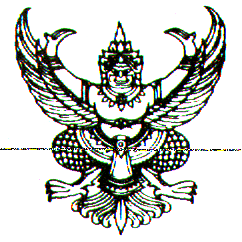     บันทึกข้อความส่วนราชการ  องค์การบริหารส่วนตำบลวังดาล   งานกิจการสภา   โทร/โทรสาร    ๐ -๓๗21 - 8623              . ที่ ปจ ๗38๐๑/                           วันที่       สิงหาคม   ๒๕63เรื่อง	ขอแปรญัตติร่างข้อบัญญัติฯ เรียน  	ประธานกรรมการแปรญัตติร่างข้อบัญญัติฯ 	ตามที่ สภาองค์การบริหารส่วนตำบลวังดาล ได้ประชุมสภาสมัยประชุมสามัญ สมัยที่ ๓ ครั้งที่  ๑ เมื่อวันที่ 11  สิงหาคม ๒๕63  เพี่อพิจารณาร่างข้อบัญญัติงบประมาณรายจ่ายประจำปีงบประมาณ พ.ศ.๒๕๖4  ในวาระที่ ๑ ขั้นรับหลักการ ซึ่งที่ประชุมสภาองค์การบริหารส่วนตำบลวังดาล มีมติรับร่างข้อบัญญัติฯ ด้วยคะแนนเสียงเป็นเอกฉันท์ และกำหนดระยะเวลาเสนอคำแปรญัตติ ในวาระที่ ๒ ขั้นแปรญัตติ เพื่อให้นายกองค์การบริหารส่วนตำบลและสมาชิกสภาองค์การบริหารส่วนตำบล เสนอคำแปรญัตติต่อคณะกรรมการแปรญัตติ เป็นเวลา 48 ชั่วโมง นั้น		นายกองค์การบริหารส่วนตำบลวังดาล มีความประสงค์ขอแปรญัตติในร่างข้อบัญญัติฯ ดังกล่าว  ดังนี้ 	1. โครงการปรับปรุงถนนคอนกรีตเสริมเหล็ก สายทางเข้าบ้านหนองตาสา หมู่ที่ 9 เพื่อจ่ายเป็นค่าปรับปรุงถนนคอนกรีตเสริมเหล็กด้วยแอสฟัสติกคอนกรีต จำนวน 1 ช่วง ขนาดผิวจราจร กว้าง 6.00 เมตร ความยาว 215 เมตรความหนา 5 เซนติเมตร โดยมีพื้นผิวจราจรรวมไม่น้อยกว่า 1,365 ตารางเมตร งบประมาณ 400,000 บาท ขอแปรญัตติเปลี่ยนเป็น  โครงการปรับปรุงถนนคอนกรีตเสริมเหล็ก สายทางเข้าบ้านหนองตาสา หมู่ที่ 9 เพื่อจ่ายเป็นค่าปรับปรุงถนนคอนกรีตเสริมเหล็กด้วยแอสฟัสติกคอนกรีต จำนวน 2 ช่วง ช่วงที่ 1 ขนาดผิวจราจร กว้าง 5.00 เมตร ความยาว 15 เมตร ความหนา 4 เซนติเมตร ช่วงที่ 2 ขนาดผิวจราจร กว้าง 6.00 เมตร ความยาว 215 เมตร ความหนา 4 เซนติเมตร โดยมีพื้นผิวจราจรรวมไม่น้อยกว่า 1,365 ตารางเมตร งบประมาณ 346,000 บาท โดยโอนงบประมาณที่เหลือ จำนวน 54,000 บาท ไปตั้งจ่ายเป็นค่าจ้างเหมาบริการ งานบริหารทั่วไป สำนักปลัด 	2. ขอเปลี่ยนแปลงรายการค่าใช้จ่ายในการดำเนินโครงการจังหวัดสะอาด จำนวน 100,000 บาท ตั้งไว้ในแผนงานสาธารณสุข หมวดค่าใช้สอย ขอเปลี่ยนเป็นรายการค่าใช้จ่ายในการดำเนินโครงการจังหวัดสะอาด จำนวน 100,000 บาท ตั้งไว้ในแผนงานเสริมสร้างความเข้มแข็งของชุมชน หมวดค่าใช้สอย 	นายกองค์การบริหารส่วนตำบลวังดาล จึงขอเสนอรายการแปรญัตติร่างข้อบัญญัติฯ ดังกล่าวข้างต้น ต่อคณะกรรมการแปรญัตติฯ เพื่อนำเสนอต่อที่ประชุมสภาองค์การบริหารส่วนตำบลวังดาลพิจารณาในระเบียบวาระที่ 2 ขั้นแปรญัตติร่างข้อบัญญัติฯ ต่อไป 	จึงเรียนมาเพื่อโปรดพิจารณา (นายไพบูลย์   ช่างฉาย) นายกองค์การบริหารส่วนตำบลวังดาลความเห็นของเลขานุการสภาองค์การบริหารส่วนตำบล............................................................................................................................................................................................................................................................................................(นายสุชาติ     บัวศรี)เลขานุการสภาองค์การบริหารส่วนตำบลวังดาล/ความเห็น...- 2 -ความเห็นของประธานกรรมการแปรญัตติฯ.............................................................................................................................................................................................................................................................................................................(นายณัฐกานต์  สมมิตร)ประธานกรรมการแปรญัตติฯความเห็นของประธานสภาองค์การบริหารส่วนตำบลวังดาล....................................................................................................................................................................................................................................................................................(นายสุนทร  อ่อนสว่าง)ประธานสภาองค์การบริหารส่วนตำบลวังดาลรายงานและบันทึกความเห็นของคณะกรรมการแปรญัตติ ร่างข้อบัญญัติงบประมาณรายจ่ายประจำปีงบประมาณ พ.ศ.2564		ตามที่ สภาองค์การบริหารส่วนตำบลวังดาล มีมติรับหลักการแห่งร่างข้อบัญญัติงบประมาณรายจ่ายประจำปีงบประมาณ พ.ศ. 2564  ในวาระที่ 1 ขั้นรับหลักการ ในคราวสมัยประชุมสามัญ สมัยที่ 3 ครั้งที่ 1 เมื่อวันที่ 11 สิงหาคม พ.ศ. 2563  และกำหนดระยะเวลาเสนอคำแปรญัตติ  ในวาระที่ 2 ขั้นแปรญัตติ เพื่อให้นายกองค์การบริหารส่วนตำบลและสมาชิกสภาองค์การบริหารส่วนตำบล เสนอคำแปรญัตติต่อคณะกรรมการแปรญัตติ เป็นเวลา 48 ชั่วโมง นั้นคณะกรรมการแปรญัตติได้พิจารณาร่างข้อบัญญัติงบประมาณรายจ่าย ประจำปีงบประมาณ พ.ศ.2564 ในวันจันทร์ ที่ 17 สิงหาคม พ.ศ. 2563 เวลา 10.00 น. แล้ว ปรากฏว่ามีนายกองค์การบริหารส่วนตำบลได้ยื่นหนังสือเพื่อขอแปรญัตติในร่างข้อบัญญัติฯ ดังกล่าวต่อคณะกรรมการฯ คณะกรรมการฯ จึงมีมติเสนอคำขอแปรญัตติของนายกองค์การบริหารส่วนตำบลวังดาลในร่างข้อบัญญัติฯ ดังกล่าว ต่อที่ประชุมสภาองค์การบริหารส่วนตำบลวังดาล เพื่อส่งให้แก่สมาชิกสภาองค์การบริหารส่วนตำบลพิจารณาลงมติ  ในวาระที่ 2 และวาระที่ 3 ในวันจันทร์ ที่ 17 สิงหาคม 2563 ต่อไป		(ลงชื่อ)............................................................ประธานกรรมการ   				  	   ( นายณัฐกานต์   สมมิตร )(ลงชื่อ)...................................................กรรมการ	   (ลงชื่อ)..................................................กรรมการ          ( นางสาวบังอร   พิมพ์อรัญ )                               ( นายบุญลอด  หนามพรม )    บันทึกข้อความส่วนราชการ  องค์การบริหารส่วนตำบลวังดาล   งานกิจการสภา   โทร/โทรสาร    ๐ -๓๗21 - 8623              . ที่ ปจ ๗38๐๑/                           วันที่       สิงหาคม   ๒๕63เรื่อง	ขอส่งรายงานและบันทึกความเห็นของคณะกรรมการแปรญัตติร่างข้อบัญญัติฯ เรียน  	ประธานสภาองค์การบริหารส่วนตำบลวังดาล 	ตามที่ สภาองค์การบริหารส่วนตำบลวังดาล ได้ประชุมสภาสมัยประชุมสามัญ สมัยที่ ๓ ครั้งที่  ๑ เมื่อวันที่ 11  สิงหาคม ๒๕63  เพี่อพิจารณาร่างข้อบัญญัติงบประมาณรายจ่ายประจำปีงบประมาณ พ.ศ.๒๕๖4  ในวาระที่ ๑ ขั้นรับหลักการ ซึ่งที่ประชุมสภาองค์การบริหารส่วนตำบลวังดาล มีมติรับร่างข้อบัญญัติฯ ด้วยคะแนนเสียงเป็นเอกฉันท์ และกำหนดระยะเวลาเสนอคำแปรญัตติ ในวาระที่ ๒ ขั้นแปรญัตติ เพื่อให้นายกองค์การบริหารส่วนตำบลและสมาชิกสภาองค์การบริหารส่วนตำบล เสนอคำแปรญัตติต่อคณะกรรมการแปรญัตติ เป็นเวลา 48 ชั่วโมง นั้น	ปรากฏว่านายกองค์การบริหารส่วนตำบลวังดาล ได้ยื่นหนังสือเพื่อขอแปรญัตติในร่างข้อบัญญัติฯ ดังกล่าวต่อคณะกรรมการฯ คณะกรรมการฯ จึงเสนอคำขอแปรญัตติของนายกองค์การบริหารส่วนตำบลวังดาลในร่างข้อบัญญัติฯ ดังกล่าว ต่อที่ประธานสภาองค์การบริหารส่วนตำบลวังดาล เพื่อส่งให้แก่สมาชิกสภาองค์การบริหารส่วนตำบลวังดาลพิจารณาลงมติ ในวาระที่ 2 และวาระที่ 3 ในวันจันทร์ ที่ 17 สิงหาคม 2563 ต่อไป	จึงเรียนมาเพื่อโปรดพิจารณา (นายณัฐกานต์   สมมิตร) ประธานกรรมการแปรญัตติความเห็นของเลขานุการสภาองค์การบริหารส่วนตำบล............................................................................................................................................................................................................................................................................................(นายสุชาติ     บัวศรี)เลขานุการสภาองค์การบริหารส่วนตำบลวังดาลความเห็นของประธานสภาองค์การบริหารส่วนตำบล..............................................................................................................................................................................................................................................................................................(นายสุนทร    อ่อนสว่าง)ประธานสภาองค์การบริหารส่วนตำบลวังดาล